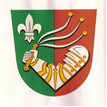 Obec ZámrskyUsnesení č. 4/2022 ze zasedání zastupitelstva obce Zámrsky ze dne   21.7. 2022.  Schůze se konala v 18:00 na obecním úřadě v ZámrskáchZastupitelstvo obce projednalo:      1.  Směnu pozemku a částku za odkup pozemku par. č. 269, 275/1Zastupitelstvo obce vzalo na vědomí:       1. Členské příspěvky Mikroregionu HraniceZastupitelstvo obce po projednání schvaluje:Zastupitelstvo po projednání schvaluje volbu zapisovatele p. Kamilu Pejchalovou a ověřovatele zápisu p. Pavla Kubešu a p. Františka Pavlíka a přidání bodu č.6 k projednání ceny za pozemek par. č. 269, 275/1                                                                                                                 Schváleno pro 6 hlasůPředložení zprávy o posouzení a hodnocení nabídek na smlouvu o společném zadání na Chodník podél III/4396 a oprava povrchu III/4396. Zastupitelé souhlasí s výběrem firmy SAS 4 FINISH s.r.o. jako nejvýhodnější a pověřuje starostu obce podpisem smlouvy.                                                                                                                         Schváleno pro 6 hlasů  Smlouvu o budoucí darovací smlouvě mezi Olomouckým krajem a obci Zámrsky.                                                                                                                 Schváleno pro 6 hlasů                                                                                                                Starosta obce:  Pala Arnošt v.r.                                        Místostarostka obce: Šimáčková Alžběta v.r.V Zámrskách dne: 22.7.2022